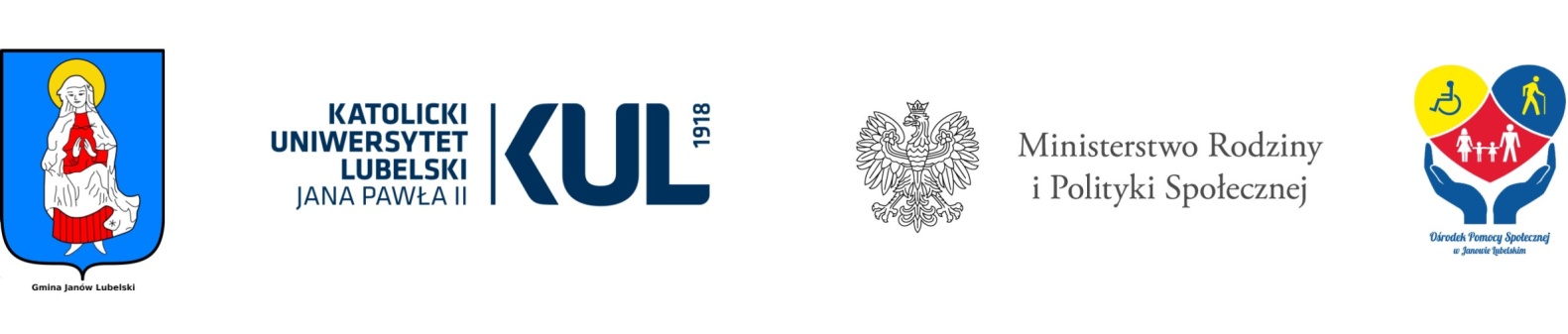 Program KonferencjiPatronat honorowyKs. prof. dr hab. Mirosław Kalinowski Rektor Katolickiego Uniwersytetu Lubelskiego Jana Pawła II w LublinieKrzysztof Kołtyś Burmistrz Janowa LubelskiegoKomitet naukowyprof. dr hab. Marian Surdacki, Kierownik Katedry Historii Wychowania, Opieki                             i Pedagogiki Społecznej KULks. dr hab. Andrzej Łuczyński prof. KUL, Katedra Historii Wychowania, Opieki                             i Pedagogiki Społecznej KULdr hab. Piotr Magier, Dyrektor Instytutu Pedagogiki KULdr Agnieszka Nadzieja – Maziarz, WSA Stalowa Woladr Joanna Markut Collegium Humanum RzeszówKomitet organizacyjny dr Lidia Pietruszka,  Katedra Historii Wychowania, Opieki i Pedagogiki Społecznej KULdr Anna Mazur, Katedra Historii Wychowania, Opieki i Pedagogiki Społecznej KUL, Ośrodek Pomocy Społecznej w Janowie Lubelskimmgr Marzena Rążewska,  Ośrodek Pomocy Społecznej w Janowie Lubelskimmgr Anna Ułanowska, Ośrodek Pomocy Społecznej w Janowie Lubelskim9.30-10.00Rejestracja uczestników10.00-10.30Uroczyste otwarcie konferencji. Przywitanie gości.10.30 -10.45Przedstawiciel Ministerstwa Rodziny i Polityki Społecznej w Warszawie10.45 -11.00Zaburzenia depresyjne i lękowe jako następstwo doświadczenia przemocy-dr n. med. Tomasz Kucmin,  Uniwersytet Medyczny w Lublinie11.00 -11.15Modele rodziny a przemoc rodzinna -  o. Roman Jusiak, prof. PANS,  Państwowa Akademia Nauk  Stosowanych  w Chełmie11.15 -11.30Rodzina w świetle badań socjologicznych - dr hab. Teresa Zbyrad, prof. UR, Uniwersytet Rzeszowski w Rzeszowie11.30.11.45Możliwości organizacyjne i rola wolontariuszy we wsparciu rodzin dotkniętych przemocą - dr Katarzyna Braun, Katolicki Uniwersytet Lubelski Jana Pawła II w Lublinie11.45-12.00Pomoc rodzinom dotkniętym przemocą domową w środowisku ich funkcjonowania – założenia a rzeczywistość - dr Stanisław Białek Państwowa Akademia Nauk  Stosowanych  w Chełmie12.00-12.15Wsparcie psychologiczno-pedagogiczne uczniów dotkniętych przemocą domową- mgr Magdalena Jóźwina-Myka, Katolicki Uniwersytet Lubelski Jana Pawła II w Lublinie, Szkoła Podstawowa w Matczynie12.15 -13.00Przerwa kawowa13.00-13.15Dziecko w rodzinie zastępczej - jego funkcjonowanie na tle doświadczeń            z przeszłości -  s. mgr Katarzyna Maciejko, Zawodowa Rodzina Zastępcza, Powiat Niżański13.15 -13.30Realizacja działań z zakresu przeciwdziałania przemocy w rodzinie przez ośrodek interwencji kryzysowej – mgr Małgorzata Mądry, Uniwersytet Marii Curie Skłodowskiej w Lublinie, Ośrodek Interwencji Kryzysowej  w Świdniku13.30-13.45Praca z rodzinami doświadczającymi przemocy z perspektywy przedstawicieli zespołu interdyscyplinarnego - dr Anna Mazur, Katolicki Uniwersytet Lubelski Jana Pawła II w Lublinie, Ośrodek Pomocy Społecznej w Janowie Lubelskim13.45Dyskusja i podsumowanie  konferencji